H.G INTERNATIONAL SCHOOL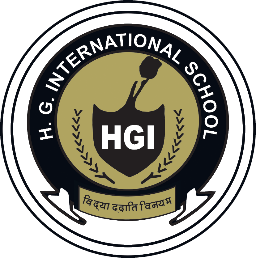  (A Senior Secondary School)Near Jain Temple, Manpur, Abu Road – 307026 (Rajasthan)Tel. No. 02974-222945, 225520 Email : hgis@rediffmail.comINTER-SCHOOL PAINTING COMPETITION - JAN 2021Rules & RegulationsTopics (Any One): 1. 	Healing Nature- A Planet on the Edge2. 	Impact of Covid -19 on Society/Technology3.	Travel Diaries4. 	Indian FarmersWho can participate?The competition is open to the students of classes IX to XII. Each school will send three best entries on school’s mail id- hgis@rediffmail.com on or before 10th January 2021.The Participants are further requested to send their painting via post in the above mentioned address on or before 15th January 2021.Format of the competition:The participant will use sheet or canvas.Size of the sheet or canvas is 24 x 18 inches.Colouring mediums are water colour/poster colour/acrylic colour/ oil colour and mix media.Criteria for Judgment:A panel of Jury, comprising of designated Art Professionals of repute will be formed to assess students’ performances in the Painting Competition.Winners will be declared on the basis of cumulative score received from the Jury. Winners’ list will be intimated to the respected schools on their registered E-mail Id on 13th January 2021 by 6 p.m. Felicitation ceremony will be held on 15th January, 2021 at HGI School premises.Parameters for Assessment: -Drawing					10Composition                                            	10Colour combination                               	10Relevant Theme                                     		10Overall Presentation                             		10Total                                                  		50Award & Recognition: -First Prize: Rs. 11,000/- INR + MementoSecond prize: Rs. 7,100/- INR + MementoThird prize: Rs. 5100/- INR + MementoRules:The judges’ decision will be final and binding.In case of any change in the norms, the schools shall be intimated and they need to abide by it.Ensure the quality & clarity of the images. Image size must not be less than 2mb.Participants must click and send their picture, while painting.It is a reminder to the participants that do not make it a Poster.Note: 	Participation Certificate for all.INTER-SCHOOL PAINTING COMPETITION-2021 Registration FormName of Student		________________________________Father’s Name 		________________________________Mother’s Name		________________________________Date of Birth		________________________________Class				________________________________Mobile No	_______________ Email Id ____________________School Name		________________________________School Address		________________________________I hereby declare that above information given by me is true as per my knowledge. On finding any false information, coordinators have full authority and right to disqualify my entry Performa from competition.Signature of ParticipantNote: 	Kindly send the entry form duly filled in to the host school latest by 4th January 2021 through email to hgis@rediffmail.com; principalhgis@gmail.com or by speed post.